Fysiotherapie en revalidatie bij patiënten met COPDGeorganiseerd door: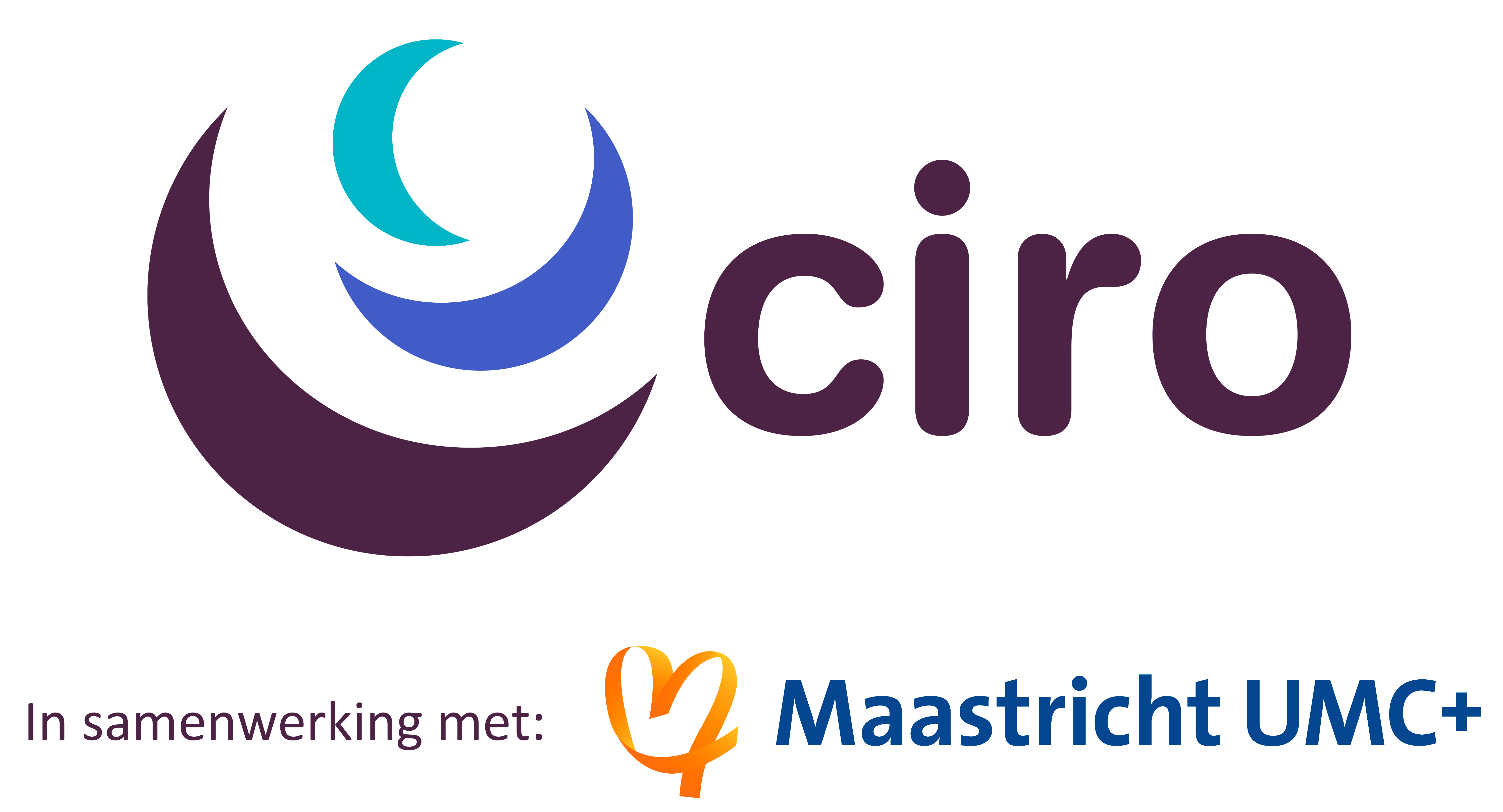 Programma cursus Fysiotherapie en revalidatie bij patiënten met COPDDeze 6-daagse cursus vindt plaats op: 28 t/m 30 oktober en 9 t/m 11 december 2019Dag 1 – Maandag 28 oktober 2019Deel 1. Introductie van COPDDeel 2. Het in kaart brengen van een patiënt met COPDDag 2 – dinsdag 29 oktober 2019Deel 1. Casuïstiek integrale benadering COPDDeel 2. Het in kaart brengen van een patiënt met COPD Dag 3 – woensdag 30 oktober 2019Deel 1. Casuïstiek diagnostiek fysiotherapie COPDDeel 2. Fysiotherapeutische behandeling (deel 1)Dag 4 – maandag 9 december 2019Deel 1. Eerstelijns fysiotherapie bij patiënten met COPDDeel 2. Casuïstiek: er komt een patiënt met COPD, wat doe jij?Dag 5 – Dinsdag 10 december 2019Deel 1. LongrevalidatieDeel 2. Fysiotherapeutische interventies Deel 3. Casuïstiek 3Dag 6 – Woensdag 11 december 2019Deel 1. Wat moet je doen tijdens en na een longaanval?Deel 2. Gezonde leefstijlDeel 2. Kennisoverdracht en begeleiding van patiënten met COPD* * * * *08.30 uurRegistratie en ontvangst met koffie & thee 09.00 uurWelkom en introductie van programma en sprekers door M.A. Spruit09.30 uurCOPD, een longaandoening door R. Posthuma10.45 uurKoffie, thee en Limburgse vlaai11.00 uurCOPD, een systeemaandoening door F.M.E. Franssen12.15 uurLunch13.00 uurLongfunctie door R. Posthuma13.30 uurLIVE demo longfunctie o.b.v. R. Posthuma15.00 uurKoffie & thee15.15 uurFysieke inactiviteit door M.A. Spruit15.45 uurInspanningsfysiologie: de basis door S. Simons 16.45 uurPsychologische problemen door F. Cleutjens 17.45 uurAfsluiting dag 108.30 uurRegistratie en ontvangst met koffie & thee09.00 uurCasuïstiek integrale benadering COPD: LIVE anamnese + fysiek onderzoek door F.M.E. Franssen10.00 uurNabespreken casuïstiek 1 door F.M.E. Franssen10.45 uurKoffie & thee11.15 uurVervolg nabespreking casuïstiek 1 door F.M.E. Franssen11.45 uurVragen en discussie12.00 uurLunch13.00 uurInspanningstests bij patiënten met COPD door M. Akkermans13.45 uurWorkshops – 6 minuten wandeltest door M.A. Akkermans– SPPB / TUG test / STS test door Jeannet Delbressine– 1-repetitie maximum spierkrachttest door J. Jansen– handknijpkracht en Microfet spierkracht metingen door C. Burtin– Incremental/endurance shuttle walk test door M.J.H. Sillen– BIA / DEXA door P. van Melick en J. Peeters– Fysieke activiteiten meten door K. Meijer15.15 uurThee en koffie15.30 uurVervolg workshops17.45 uurAfsluiting dag 208.30 uurRegistratie en ontvangst met koffie & thee09.00 uurCasuïstiek diagnostiek fysiotherapie COPD: LIVE fysiotherapeutische anamnese + fysiek onderzoek o.b.v. A. Fastenau 09.45 uurNabespreken casuïstiek 2 door A. Fastenau 10.30 uurKoffie & thee10.45 uurInspanningstraining bij patiënten met COPD door M.A. SpruitInspanningstraining bij patiënten met COPD door M.A. Spruit12.00 uurLunchLunch13.00 uurNeuromusculaire elektrische spierstimulatie door M.J.H. SillenNeuromusculaire elektrische spierstimulatie door M.J.H. Sillen13.45 uurInspanningstraining bij patiënten met een chronische respiratoire aandoening anders dan COPD door F.M.E. FranssenInspanningstraining bij patiënten met een chronische respiratoire aandoening anders dan COPD door F.M.E. Franssen14.45 uur14.45 uurKoffie & thee15.15 uur15.15 uurZuurstof en inspanning door M. Koopman16.00 uur16.00 uurComorbiditeiten en fysieke training door F.M.E Franssen16.45 uur16.45 uurFysieke activiteiten coaching door C. Burtin17.45 uur17.45 uurAfsluiting dag 308.30 uurRegistratie en ontvangst met koffie & thee09.00 uurKNGF richtlijn COPD door M.A. Spruit10.00 uurPraktische tips and tricks door L. Tissink10.45 uurKoffie & thee11.15 uurOrganisatorische aspecten – COPDnet door A. Van ’t Hul12.15 uurLunch13.15 uurCasuïstiek: de eerstelijns COPD patiënt bij de fysiotherapeut door A. van ‘t Hul, L. Tissink en M.A. Spruit 14.00 uurUitwerken casuïstiek in kleinere groepen15.00 uurKoffie & thee15.15 uurPlenaire bespreking casuïstiek o.b.v. A. Van ’t Hul, L. Tissink en M.A. Spruit17.30 uurSluiting dag 408.30 uurRegistratie en ontvangst met koffie & thee09.00 uurOrganisatorische aspecten van longrevalidatie door M.A. Spruit09.45 uurVoedingsinterventies door P. Van Melick10.15 uurKoffie & thee10.30 uurRookstop door F. Cleutjens 11.15 uurErgotherapie door J. Wiechert12.00 uurLunch12.30 uurPsychosociale interventies door D.J.A. Janssen 13.15 uurDe multidisciplinaire aanpak door F.M.E. Franssen14.00 uurWorkshops – Duurtraining/interval training door C. Burtin– Krachttraining door J. Jansen– NMES door M.J.H. Sillen– Ademspiertraining door C. Lalieu– Whole-body vibration door C. Janssen15.00 uurKoffie & thee15.15 uurVervolg workshops17.45 uurDiner18.30 uurPresentatie casuïstiek 3: COPD patiënt doorverwezen voor longrevalidatie o.b.v. S. Evertse19.15 uurCasusopdracht in werkgroepen20.15 uurKoffie & thee20.30 uurPlenaire nabespreking casuïstiek 3 door S. Evertse21.30 uurSluiting dag 508.30 uurRegistratie en ontvangst met koffie en thee09.00 uurExacerbaties en ziekenhuisopname door S. Evertse09.45 uurVroegtijdige mobilisatie tijdens en na ziekenhuisopname door C. Burtin10.30 uurKoffie & thee10.45 uurSputum evacuatie en pursed lips breathing door M.J.H. Sillen 11.15 uurNiet-invasieve beademing tijdens inspanning door M. Koopman11.45 uurLunch12.30 uurCompliantie met medicamenteuze therapie door F.M.E. Franssen13.30 uurGezonde voeding door L. Moors14.30 uurKoffie & thee14.45 uurDe rol van de thuisomgeving door J.H. Vercoulen15.30 uurInteractie patiënt en zorgverlener door J.H. Vercoulen16.15 uurEducatie en leerstijlen door Miranda Coenjaerds16.45 uurEvaluatie en afronding17.00 uurAfsluiting cursus